ГОСУДАРСТВЕННОЕ  БЮДЖЕТНОЕ  ДОШКОЛЬНОЕ  ОБЩЕОБРАЗОВАТЕЛЬНОЕ УЧРЕЖДЕНИЕДЕТСКИЙ  САД №56  КОЛПИНСКОГО РАЙОНА  ГОРОДА САНКТ-ПЕТЕРБУРГАКОНСПЕКТ  ЗАНЯТИЯ  ПО  ФОРМИРОВАНИЮЭЛЕМЕНТАРНЫХ  МАТЕМАТИЧЕСКИХ   ПРЕДСТАВЛЕНИЙВ СРЕДНЕЙ ГРУППЕ  НА ТЕМУ: «КУБ. ШАР»                                                                                     ПОДГОТОВИЛА  И  ПРОВЕЛА  ВОСПИТАТЕЛЬ:                                                                                      ЧИРУХИНА  ГАЛИНА  ВЛАДИМИРОВНА2011 годЦели и задачи:1.Познакомить с геометрическими телами - кубом и шаром.2.Учить обследовать их осязательно-двигательным способом.3. Дать представление об устойчивости и неустойчивости, наличии или отсутствии углов.4. Упражнять в счете на слух  в пределах трех.5. Закрепление знаний о геометрических фигурах круге и квадрате.Материалы: кубики, шарики. Кегли-4 штуки, заяц  Крош, чемодан для игрушек, цифры 1-3, карточки с числовым изображением предметов 1-3, предметы круглой и квадратной формы, поднос.Подготовительная работа: повторить геометрические фигуры круглой и квадратной формы, повторить считалку в пределах 1-3, упражнение в счете на слух в пределах 1-3.Литература: В.П.Новикова «Математика в детском саду». Москва 2005 год. стр.7,стр.24-25.Ход занятия.Воспитатель: Здравствуйте  ребята! Посмотрите, к нам в гости пришел Крош с большим чемоданом.Крош: Привет, друзья! Кар-Карыч очень  торопился на какую-то очень важную встречу, про которую он забыл. Ему позвонили, и он срочно ушел. Меня же он попросил присмотреть за чемоданом с игрушками.  А так же разрешил мне поиграть с ними. Мне одному очень скучно, да и игрушки все перемешались. Поиграйте со мной?Ответы детей: Да, конечно! Мы очень рады тебе, привет Крош.Воспитатель: Крош, давай посмотрим. Что в чемодане. Да, игрушки все в беспорядке, перемешались. Может их разделить нужно. На какие две группы можно их разделить?Дети: Круглые и квадратные.Воспитатель: Давайте поиграем в игру « круглые и квадратные»Ход игры: дети делятся на две команды и встают друг за другом у одной стены. На противоположной стороне комнаты на подносе лежат  вперемешку предметы квадратной и круглой формы.По сигналу воспитателя один из членов команды должен добежать до подноса, взять предмет круглой формы и принести его к остальным участникам, то есть положить на стул, который стоит рядом с ними. После этого следующий  игрок бежит за следующим предметом.  Игра продолжается до тех пор, пока дети не принесут все игрушки круглой формы.  Другая команда приносит предметы квадратной формы. Выигрывает та команда, в которой дети не допустили ошибок при выполнении задания и принесли больше игрушек.Обсуждение итогов игры.Воспитатель: Молодцы! Посмотрите. Ребята все ли предметы круглой  формы одинаковые?Ответы детей: Нет! Все предметы круглой формы плоские и неустойчивые, кроме одного.Воспитатель: Правильно, это шар. Он круглый и неустойчивый. Аналогично с предметами квадратной форм.  Как не крути кубик, он устойчив и объемен по форме. У него есть углы. Это куб. ( Воспитатель предлагает найти в группе предметы в форме шара и куба).Проводится игра «Прокати в ворота»Ход игры: Воспитатель предлагает двум желающим детям прокатить в ворота шар или  куб. одному из них дали шар, другому куб.Дети по сигналу начинают передвигать предметы, стараясь быстрее прокатить их в ворота.Ребенок, у которого шар, оказывается у ворот быстрее. Но, когда второй ребенок «прокатывает» куб, воспитатель хвалит обоих и вызывает другую пару детей. Предлагает им самим выбрать предмет, который они будут продвигать к воротам.Обычно каждый старается взять шар, так как видел, что в предыдущей игре ребенок с шаром быстрее пришел к финалу.Так же поступают и другие пары детей.Воспитатель: Почему вы все берете шар?Ответы детей: Шар может стоять и катиться, а куб - только стоять, катиться ему мешают углы.Воспитатель: Молодцы! А теперь поиграем в                                    игру «что изменилось?»Ход игры: Дети образуют круг, внутри которого 3-4 человека.  Воспитатель предлагает вспомнить считалку:Бежит заяц через мост.Длинные уши, круглый хвост.Ты далеко не беги,Посчитать нам помоги.Раз, два, три-выходи ты!Выбирается ведущий. По сигналу ведущий выходит из круга, отворачивается. Один из тех, кто стоял внутри круга, встает в круг. По сигналу « Что изменилось?» ведущий должен назвать ребенка, который встал в круг. Если он отгадал, продолжает быть ведущим; если нет, встает в круг, и выбирается новый ведущий.Воспитатель: Крош, а что за квадратики у тебя в руках?( каждому ребенку раздается по карточке с цифровым изображением предметов)Воспитатель: давайте поиграем в игру.Первый вариант: какую цифру от 1 до 3 покажет воспитатель. Дети, у кого изображено столько предметов, делают шаг вперед.Второй вариант: Сколько раз воспитатель хлопнет в ладоши или ударит в бубен, ребенок, у которого изображено столько предметов. Делает шаг вперед.Воспитатель: Молодцы!Крош: Спасибо, что поиграли со мной. У Кар-Карыча столько замечательных игрушек, особенно мне понравились  вот эти, забыл, как называются.Дети: Куб и шар.Крош: Мне пора. Кар-Карыч уже наверно вернулся. Пора возвращать чемодан с игрушками.  До новых встреч!Воспитатель: Спасибо тебе Крош. Я тебя провожу. 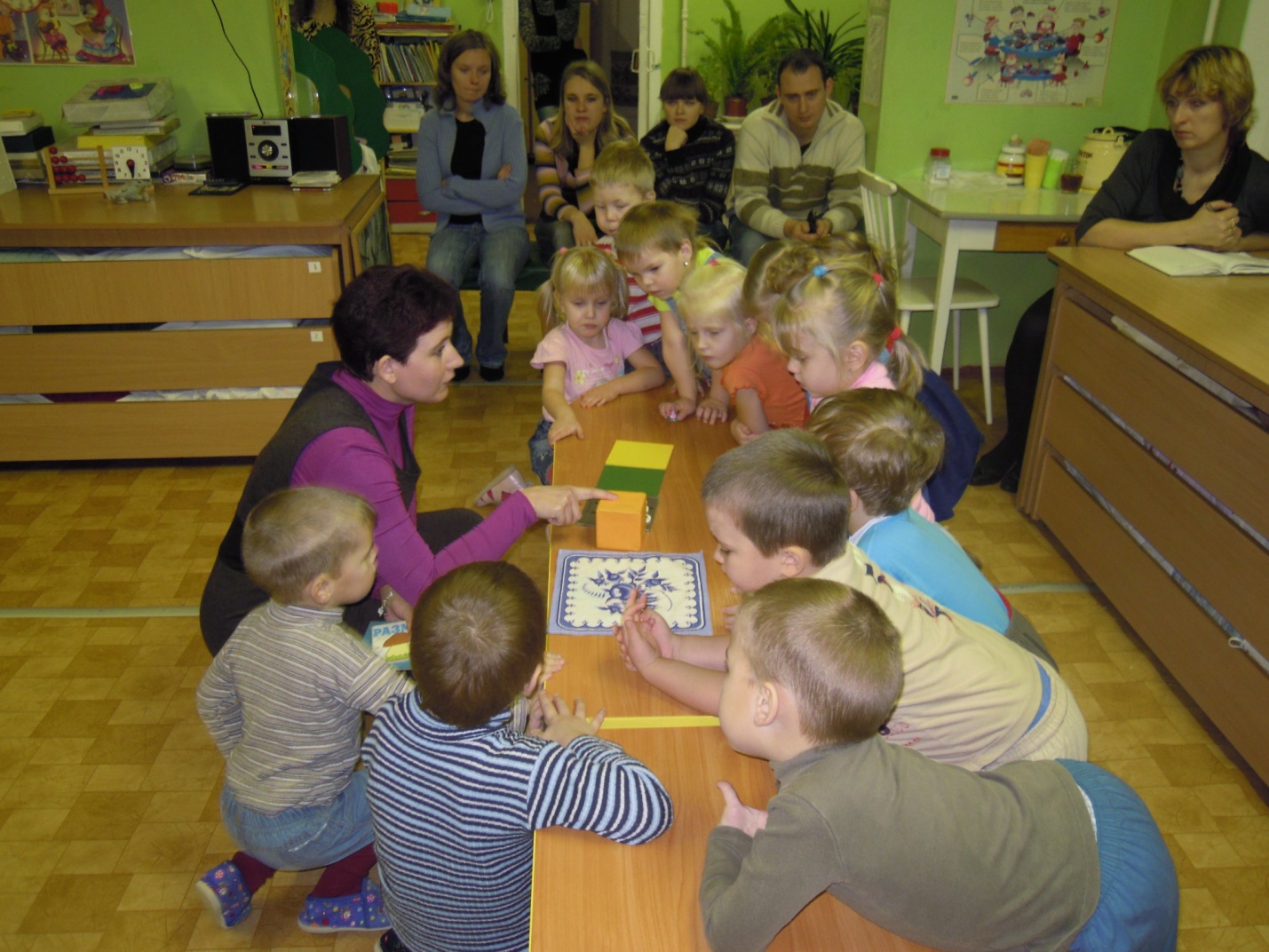 Знакомство с кубом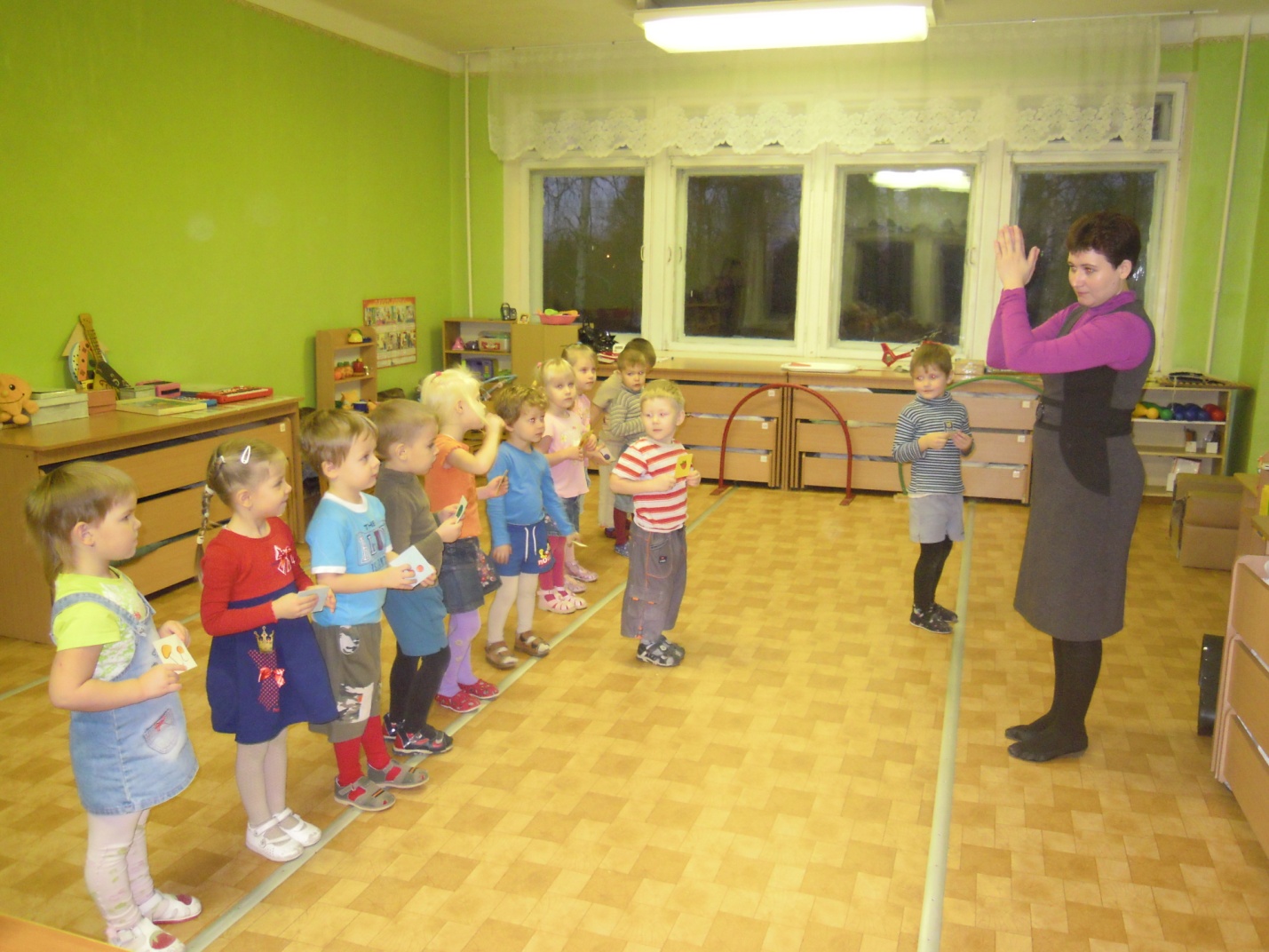 Игра с цифровыми карточками – второй вариант.